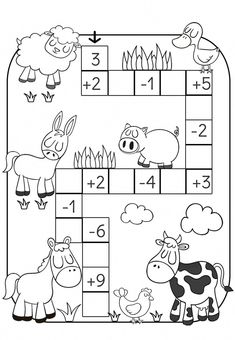 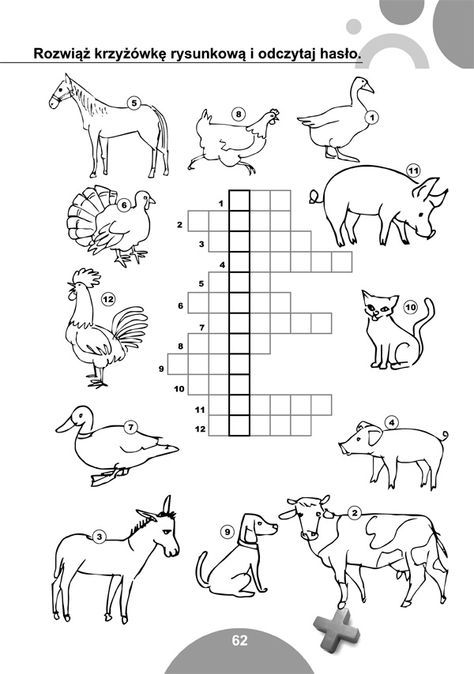 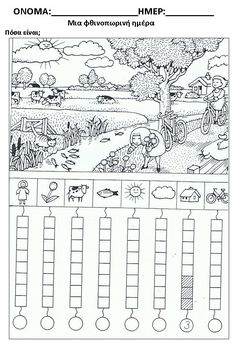 Zabawa „ bystre oko”. Znajdź  i policz na rysunku podane elementy.